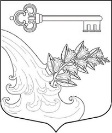 АДМИНИСТРАЦИЯ УЛЬЯНОВСКОГО ГОРОДСКОГО ПОСЕЛЕНИЯ ТОСНЕНСКОГО РАЙОНА ЛЕНИНГРАДСКОЙ ОБЛАСТИПОСТАНОВЛЕНИЕО внесении изменений в постановление администрации от 26.10.2023 № 762 «Об утверждении муниципальной программы «Обеспечение качественным жильем граждан в Ульяновском городском поселении Тосненского района Ленинградской области на 2024-2028 годы»»В соответствии с постановлением администрации от 16.10.2023 № 730  «Об утверждении Перечня муниципальных программ Ульяновского городского поселения Тосненского района Ленинградской области (в ред. от 20.05.2024 № 301), постановлением администрации от 03.10.2022 № 974 «Об утверждении Порядка разработки, утверждения, реализации и оценки эффективности муниципальных программ Ульяновского городского поселения Тосненского района Ленинградской области»(в ред. от 20.05.2024 № 300) в целях формирования проекта бюджета на 2024 год и плановый период 2025 – 2026 годаПОСТАНОВЛЯЮ: Внести в постановление администрации Ульяновского городского поселения Тосненского района Ленинградской области от 26.10.2023 № 762 «Об утверждении муниципальной программы «Обеспечение качественным жильем граждан в Ульяновском городском поселении Тосненского района Ленинградской области на 2024-2028 годы» следующие изменения:1.1 Изложить муниципальную программу «Обеспечение качественным жильем граждан в Ульяновском городском поселении Тосненского района Ленинградской области на 2024-2028 годы» в новой редакции согласно приложению.Опубликовать настоящее постановление в сетевом издании «ЛЕНОБЛИНФОРМ» и разместить на официальном сайте администрации Ульяновского городского поселения Тосненского района Ленинградской области. Настоящее постановление вступает в силу со дня официального опубликования. Контроль за исполнением постановления оставляю за собой.Глава администрации                                                            К. И. Камалетдинов        20.05.2024№307